LICEO GINNASIO STATALE “G. d’ANNUNZIO”Distretto Scolastico n° 12 Via Venezia, 41 – 65121 PESCARA – Codice ScuolaPEPC010009 – CF 80005590684Tel 085-2056963 – Fax 085-298198 – Presidenza 085-4211670 – Segreteria085-4210351e-mail: pepc010009@istruzione.it – Sito internet:  www.liceoclassicope.gov.itPOF                      Piano dell’Offerta Formativa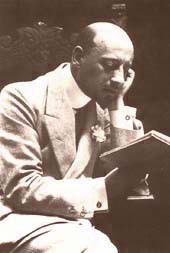 ANNO SCOLASTICO 2015-16IndiceCARTA D’IDENTITÀ DELL’ISTITUTO	Pag. 51.	La storia del Liceo	Pag. 62.	Spazi e strutture	Pag. 83.	Il Liceo, le famiglie, la società	Pag. 114.	Le finalità del Liceo “d’Annunzio”	Pag. 125.	Struttura dei corsi	Pag. 136.	Quadro orario	Pag. 147.	Attività didattica	Pag. 187.a)	Le scelte curricolari	Pag. 187.b)	Accoglienza e continuità	Pag. 197.c)	Progetto orientamento	Pag. 197.d)	Visite guidate e viaggi di istruzione	Pag. 207.e)	Offerta formativa per studenti diversamente abili	Pag. 208.	Ampliamento dell’offerta formativa	Pag. 208. a)	Educazione alla legalità	Pag. 218. b)	Educazione alla salute	Pag. 228. c)	Progetto Recupero e Sostegno	Pag. 239.	Attività complementari ed integrative10	ValutazionePag. 23Pag. 2511.	Modalità di recupero e di approfondimento	Pag. 2612.	Parametri di valutazione e scala docimologica	Pag. 2713.	Criteri per l’attribuzione del credito formativo	Pag. 2814.	Tabella  relativa all’attribuzione del  credito scolastico	Pag. 2915.	Criteri per la valutazione del comportamento	Pag. 3216.	Validità dell’anno scolastico per la valutazione degli studenti:criteri generali e deroghePag. 33AREA DELL’ORGANIZZAZIONE	Pag. 351.	Dirigente Scolastico	Pag. 362.	Docenti	Pag. 373.	Collaboratori del Dirigente Scolastico	Pag. 394.	Funzioni strumentali al P.O.F.	Pag. 395.	Collegio dei Docenti	Pag. 416.	Consigli di classe	Pag. 427.	Coordinatori	Pag. 438.	Consiglio d’Istituto	Pag. 459.	Organo di garanzia disciplinare	Pag. 4610.	Comitato di valutazione del servizio dei docenti	Pag. 4611.	Dipartimenti	Pag. 4612-13-14  Responsabili di laboratori, palestra e biblioteca	Pag. 4715	C.I.C.	Pag. 4716.	Servizio di prevenzione  e protezione dei rischi	Pag. 4717.	Consulta provinciale – componente studenti	Pag. 4718.	RSU	Pag. 4819.	Calendario scolastico	Pag. 4820.	Orario scolastico	Pag. 4921.	Piano annuale delle attività	Pag. 5022.	Direttore dei Servizi Generali e Amministrativi	Pag. 6023.	Assistenti amministrativi	Pag. 6024.	Collaboratori scolastici	Pag. 60GRIGLIE  DI  VALUTAZIONE	Pag. 62CARTA D’IDENTITÀ DEL LICEOIl P.O.F. è la carta d’ identità della Scuola.Orienta le scelte degli studenti e delle loro famiglie e rende certal’attività svolta, poiché esplicita i programmi, gli indirizzi,le finalità e le opportunità offerte.Esso è il risultato di un percorso di elaborazione progressiva e collegiale.1. La  storia del LiceoIl Liceo Classico “Gabriele d’Annunzio” nacque come Liceo Ginnasio (non ancora intitolato al poeta pescarese) nel 1924, quando Pescara altro non era che un borgo di mercanti e pescatori, e costituì un primo elemento del paesaggio culturale, pur non avendo ancora una sede propria. Era infatti ospitato in  un piccolo edificio di Via d’Annunzio, ad un  piano, che conteneva una popolazione scolastica limitata al triennio postelementare.Quando, con il R.D. del 2.1.1927, fu istituita la provincia di Pescara e Castellamare Adriatico, il Liceo acquisì un’importanza fondamentale per il progresso della neonata città: si  avvertì dunque la necessità di    un corso liceale nel capoluogo, sia per impedire l’esodo di tanti studenti, costretti a recarsi a Chieti o a Teramo, sia per accompagnare il rapido incremento demografico seguito all’istituzione della Provincia. Così,  nel 1930, fu creato il Regio  Liceo  Ginnasio, retto  dal  prof.  Gino  Cappelletti, primo  preside  del Liceo. La sede era il Palazzo Clerico, nell’odierno Corso Vittorio Emanuele, principale arteria della città, a pochi metri dalla stazione, in una posizione nettamente più favorevole, anche se, nell’anno scolastico 1930/31, il numero degli iscritti non superava i 44.Intanto nella città si andava delineando l’idea di un nuovo centro civico, in una zona, quella nei pressi di Villa de Riseis, strategica per l’unione di Castellamare e Pescara. Qui, dunque, nascono, ad opera dell’architetto Vincenzo Pilotti, i palazzi del Governo e del Comune (1933-36) e del Liceo (1934-35).Il 26 febbraio 1936 il Comune di Pescara consegnò l’attuale e definitiva sede di Via Venezia, come centro della cultura cittadina e fino al 1939 ne fu preside il prof. Giacomo Franchi, cui fece seguito il prof. Donato Petronio, che, dopo il difficile periodo dell’occupazione dei soldati tedeschi prima e di quelli inglesi poi, riuscì con grande fatica a rimettere in moto il Liceo. Infatti, dopo il bombardamento dell’agosto del 1943, la città era stata abbandonata e i documenti scolastici nascosti, per cui anche gli esami della sessione estiva e di quella autunnale erano saltati e furono ripresi solo nel maggio del 1944.Nel 1959 il preside Petronio lasciò l’incarico al prof. Loris Colucci   dopo il quale si sono susseguiti il prof. Antonio Cattivera (1977), il prof. Francesco Desiderio (1982), il prof. Claudio Palma (1990), la prof.ssa Maria Alimonti (2004), prof.ssa Luciana Vecchi (2007), e l’attuale preside prof. Donatella D’Amico.Oggi il Liceo conta 40 classi, per un totale di  889 studenti circa e continua a rivestire  un  ruolo  molto  vivo  all’interno  della  città  tanto  da  essere  stato incluso  tra “…i grandi licei dove nasce la classe dirigente di domani” (“ Il Mondo” – Corriere della Sera del 14 luglio 2006).Esso, infatti, nella certezza che la cultura classica sia   alla base della formazione  umana,  mira  a  formare  personalità  autonome  ed  equilibrate,disinteressatamente aperte all’amore del sapere e a promuovere una “forma mentis” flessibile e aperta alla cittadinanza attiva, alle pari opportunità, alla coesione sociale.Proprio per questo, come finora è avvenuto, il suo destino è di formare generazioni di giovani che si distinguano nel contribuire positivamente allo sviluppo di Pescara e dell’intera società.2. Spazi e struttureBibliotecaLa biblioteca del Liceo D’Annunzio dispone di oltre sedicimila volumi,alcuni dei  quali  di  valore  inestimabile, e  costituisce una  risorsa culturale insostituibile sia per la formazione degli studenti che per l’aggiornamento professionale e la progettazione disciplinare dei docenti.Essa è collocata in tre locali contigui al piano rialzato dell’Istituto, dotati di scaffali in legno massello ed di due soppalchi comunicanti tra loro con   33 scomparti.Attualmente offre un ambiente in grado di stimolare l’abitudine allo studio ed alla ricerca di gruppo degli alunni.Tutto il materiale bibliografico è disponibile per la consultazione libera e gratuita e per la lettura a domicilio, limitata a dieci giorni. Al prestito possonoaccedere studenti,insegnanti, personale non docente ed ex allievi; alla consultazione, dall’anno scolastico in corso, su delibera del Consiglio di Istituto, anche gli abitanti della città che ne abbiano interesse.Il Liceo sta sviluppando un progetto di collegamento in rete con le biblioteche degli altri istituti superiori di Pescara e provincia. Ciascuna  biblioteca sarà dotata  di un terminale, in modo che le varie dotazioni si integrino in un sistema complesso in grado di fornire all’utenza ricchezza e completezza di opere.PalestraLa   palestra è ben attrezzata e soddisfa le esigenze dell’utenza scolastica. Il cortile esterno   consente di svolgere contemporaneamente più discipline sportive, infatti sono presenti due campi da pallavolo, un campo di pallamano e calcio a 5 ed uno per la pallacanestro.Aula magnaL'aula magna, ampia ed accogliente, è dotata di  200 comode poltroncine e, come tutte le aule, è stata cablata con collegamento ADSL. Essa è dotata inoltre di impianto   di amplificazione professionale, di video-proiettore e schermo,	di  allaccio  ISDN  per  videoconferenze;  è  dunque  idonea  per qualunque tipo di conferenze ed altre attività extracurricolari .Sala docentiAi  docenti è riservata un’ampia sala, fornita di armadietti personali, tavolo e sedie e arredata con alcuni pezzi d’epoca, patrimonio del Liceo, recentemente restaurati.Aula CIC (Centro di Informazione e Consulenza)Un’aula è riservata alle attività legate all’Educazione alla salute ed usata un giorno  a  settimana  per  il  servizio  di  sostegno  offerto  dalla  ASL. LaboratoriTutti     laboratori sono attrezzati  con una aggiornata strumentazione tecnologica per i vari esperimenti (reali o simulati) connessi con la didattica curricolare:	Laboratorio di FisicaIl laboratorio di fisica è dotato di 12 tavoli con  36 postazioni, tutti muniti di erogatore di acqua di prese per corrente elettrica , di un bancone cattedra e di un tavolo antivibrazioni.Lo completano un locale attiguo di deposito delle attrezzature tecniche e didattiche e un museo di strumentazione tecnico scientifica per la fisica	Laboratorio di ChimicaÈ costituito da 12 tavoli con  36 postazioni, tutti muniti di erogatore di gas, acqua e corrente elettrica, di un bancone cattedra, di un tavolo antivibrazioni; di una cappa aspirante	Aule di biologiaLe aule sono attrezzate come   laboratorio per microscopia e sperimentazione biologica, dotate  di 10 tavoli con 20 postazioni, computer, televisione e proiettore a parete.	Laboratorio Multimediale - linguisticoIl nuovo laboratorio è munito di  16  PC client collegati ad un server con  32 postazioni, un lettore DVD. Ogni PC client, oltre alle casse in dotazione con la scheda sonora; è fornito di una cuffia con microfono per sfruttare al meglio i programmi del laboratorio linguistico che permette al professore di seguire ogni studente collegato ai vari PC nell’apprendimento della lingua straniera scelta.	Laboratorio di InformaticaE’ un	nuovo laboratorio munito di 16 PC con	32 postazioni, di	un PC docente collegato ad uno scanner,stampante e riproduttore DVD.	Postazioni multimedialiSono collocate in 30 aule dell’edificio, per l’utilizzo quotidiano da parte di docenti e studenti.	Giardino botanicoIn un’area antistante la scuola e recintata verrà risistemato il giardino preesistente in previsione di un utilizzo per la didattica.3. Il Liceo, le famiglie  e la societàLa Scuola, attenta ai cambiamenti di una società in continua evoluzione,   ha messo in atto forme sempre più proficue di integrazione  con  il  territorio  pescarese,  per  rispondere  in  modo efficace alla domanda formativa emergente, quali:potenziamento delle sezioni con specifiche connotazioni: Indirizzo tradizionale;Indirizzo scientifico;Indirizzo beni culturalisviluppo  ed  arricchimento  dell’offerta  formativa,  nell’ottica  di  una dimensione europea e mondiale con cui si confronta grazie al Progetto ERASMUS PLUS dal titolo “EU needs U” (Danimarca, Italia, Spagna, Austria, Grecia, Turchia).Per l’a.s. 2015/2016 è stata richiesta l’autorizzazione di un nuovo Corso di studio: il LICEO CLASSICO EUROPEO. Si tratta di un percorso liceale innovativo, che nella sua ricca articolazione, propone una moderna ed efficace sintesi dei tradizionali corsi quinquennali di scuola secondaria ad indirizzo classico, scientifico e linguistico.La scuola incontra le famiglie:o nel  Consiglio  di  Istituto,  nei  Consigli  di  Classe  e  nel  Comitato  deiGenitori;o durante i colloqui settimanali e periodici con i docenti;o in	occasioni	di	collaborazione,	allo	scopo	di	individuare	stage,committenti locali ed iniziative per il tempo libero;o nell’analisi, anche ai fini di un’azione comune, dell’attività delle altre istituzioni scolastiche e delle agenzie formative presenti sul territorio;o nella collaborazione con gli enti locali, ai fini della promozione e della progettazione di ogni attività extrascolastica che realizzi la piena funzionalità della scuola intesa come centro di promozione culturale, sociale e civile, anche mettendo a disposizione, fuori orario scolastico, gli edifici e le attrezzature in dotazione.Il percorso formativo degli studenti si avvale della sinergia creatasi con Enti, Associazioni ed Istituzioni culturali del territorio, ed in particolare:	gli Ordini professionali per il Progetto Alternanza Scuola-Lavoro;	il  Comune,  la  Provincia  e  la  Regione  Abruzzo  per  varie  iniziative culturali rivolte agli studenti;	l’Ospedale Civile di Pescara per il progetto sulla prevenzione oncologica e lo sportello Psicologo/Dietologo;	l’Università agli Studi “G. d’Annunzio”	l’Università agli Studi “Luiss”;	la Polizia di Stato, Guardia di Finanza e la Prefettura di Pescara per attività legate al Progetto Legalità;	Associazioni di volontariato per progetti di educazione cooperativa e di apertura alle esperienze di solidarietà 	l’Associazione AIRC per la prevenzione oncologica;	la FIDAS per il progetto di educazione alla salute.4. Finalità del Liceo “d’Annunzio”La finalità dell’ Istituto è la formazione dello studente come cittadino capace di confrontarsi con la complessità di un mondo in continua trasformazione, in quanto ha sviluppato:	consapevolezza  d’interessi  ed  attitudini  che  valorizzano  le risorse personali;	capacità di autodeterminarsi e di attuare il proprio progetto di vita.Nell’ottica dell’ormai imminente innalzamento dell’obbligo d’istruzione, per realizzare questa finalità, lo studente deve essere provvisto di un portfolio di competenze europeo; allo stesso livello dei diplomati europei lo studente formato	sa collegare ambiti o tematiche diverse (storia, arte, letteratura, fisica, matematica ecc.), con un atteggiamento di problematizzazione e riflessione critica;	padroneggia linguaggi, concetti, metodi e procedure nelle specifiche aree disciplinari;	si pone in relazione con diversi ambiti socio-culturali ed economici attraverso una comunicazione chiara, strutturata e diversificata (relazioni, commenti, discussioni, realizzazione ed illustrazione di mappe concettuali, analisi di testi ecc.);	organizza le attività di studio e di lavoro in maniera sistematica;	interagisce con culture diverse dalla propria, attraverso l’elaborazione di strategie flessibili, e comunica in almeno una lingua straniera comunitaria;	sa  trovare  soluzioni  nuove  e  personalizzate  in   contesti  culturali differenziati, utilizzando in modo autonomo e creativo conoscenze, abilità, competenze e tecnologie.5. Struttura dei corsiIl Liceo Classico G. D’Annunzio è una scuola che mira a dare una solida formazione culturale  attraverso l’insegnamento curricolare e la ricca offerta formativa aggiuntiva.Da’ accesso a tutte le facoltà universitarie, mentre il solo diploma finale è titolo sufficiente per la partecipazione a tutti i concorsi pubblici per i quali è richiesto un diploma di scuola secondaria superiore e per la frequenza di tutti i corsi professionali post-secondari.Titolo di studio: Diploma di maturità classica.Tutte le classi seguono il percorso previsto dalla riforma Gelmini che inserisce tra le materie di studio anche le scienze naturali e l’inglese per tutto il corso di studi.Per il prossimo anno scolastico 2015/2016, l'offerta formativa si arricchiscegradualmente come di seguito:1) conservazione dell'attuale indirizzo "Liceo Classico", sia per le classi in scorrimento, sia per eventuali nuove classi quarte ginnasio;2) istituzione LICEO CLASSICO EUROPEO senza convitto, ma con due prolungamenti orari (martedì e giovedì) e solo per eventuali nuove classi quarte ginnasio – in corso di autorizzazione;3) avvio di nuovi indirizzi utilizzando il 20% di autonomia solo per eventuali nuove classi quarte ginnasio: cede per ogni annualità 1 ora sett. la classe di concorso atipica A051/A052, al fine di introdurre:a)  Indirizzo Scientifico :  aggiunge 1  ora  settimanale di  matematica A049 al 1° biennio, al 2° biennio e ultimo anno per lo sviluppo ed approfondimento delle seguenti discipline: informatica, fisica, matematica.      b)  Indirizzo Beni Culturali: aggiunge : aggiunge 1 ora settimanale di storia arte A061 al 1° biennio e 1 ora  sett. inglese A346 al 2°biennio e ultimo anno.In tutti gli indirizzi, si conserva l'orario previsto dalla Riforma (27 ore ginnasio-31 ore liceo) e, con priorità nel 2° biennio e ultimo anno, si cercheràdi	introdurre	Lettori	di	lingua	inglese	che	potenzieranno l'insegnamento-apprendimento della lingua.6.  Quadro orarioLICEO CLASSICO TRADIZIONALEIndirizzo ScientificoPer l’a.s.2015/2016, nelle classi 4C, 5C, 1C,  2C , 3C  4E, 5E, 1E e 2E, 3E, 2I, 3I.  In  4F, 5F e 1F, sulla base del ‘Progetto di potenziamento del corso di matematica’ è prevista l’aggiunta di un’ora settimanale di matematica, che diventa dunque ‘un’altra ora curricolare’.INDIRIZZO SCIENTIFICO DALL’A.S.2015/2016INDIRIZZO BENI CULTURALI DALL’A.S.2015/2016Discipline che cedono oreDiscipline che aggiungono oreN.B. All’inizio di ogni anno scolastico gli Organi Collegiali deliberano in merito   all’orario   di   insegnamento   e   alla   organizzazione   dell’attività didattica curricolare e delle attività integrative ed aggiuntive.7. Attività didatticaL’attività didattica centrale si svolge all’interno delle classi e prevede più vie di comunicazione (interazione docenti/studenti e studenti/studenti). Il lavoro può essere svolto mediante lezione frontale; lezioni partecipate, per gruppi di ricerca; per classi aperte; per rapporto diretto insegnante/studente per il recupero   o   potenziamento;   per   rapporto   diretto   studente/studente   in relazione di aiuto o collaborazione alla pari; per moduli.Essa, nella convinzione che la cultura classica sia  alla base della formazione umana, mira ad un’educazione fondata sulla riflessione critica, sulla flessibilità del pensiero e sulla considerazione dell’altro, capacità che le discipline oggetto di studio sono in grado di garantire.a)Le scelte curricolariIl curricolo è innanzitutto l’ insieme delle discipline insegnate e delle attivitàed esperienze condotte nell’ ambito scolastico. Esso si articola allora in:un insegnamento di discipline volte a favorire una solida ed approfondita preparazione di base spendibile negli studi universitari, nei concorsi etc.;servizi allo studente, iniziative strutturate per prevenire l’abbandono scolastico e favorire il successo   (accoglienza, IDEI, Sportello);valorizzazione delle eccellenze;momenti di partecipazione studentesca e attività integrative finalizzati a far crescere il senso di appartenenza alla comunità scolastica e lo sviluppo armonioso della personalità;occasioni culturali che orientino lo studente a operare scelte piùconsapevoli  nella prosecuzione degli studi o nel lavoro.b) Accoglienza e continuitàIl progetto, curricolare, è rivolto agli studenti delle classi quarte ginnasiali, per l’intera durata dell’anno scolastico e mira a   favorire l’inserimento degli alunni delle classi quarte ginnasiali in un clima sereno e produttivo. Esso è articolato su 3 aree:Area  Logistica:  nei   primissimi   giorni   di   scuola,  per  facilitare  la conoscenza dell’organizzazione e dell’ambiente del Liceo, vengono illustrati alle classi prime : il POF, il piano di sicurezza e il regolamento di IstitutoArea  Relazionale:  prevede  attività  strutturate  volte  a     favorire  la formazione del gruppo classe e la maturazione di un atteggiamento consapevole e critico nelle dinamiche relazionali interne al gruppo; promuove il benessere a scuola e previene il disagio scolastico ( es: riduzione delle risposte ansiogene)Area Cognitiva: prevede le attività specifiche volte   a far acquisire adogni alunno un metodo di studio efficace per promuovere la capacità di prendere appunti, di argomentare e di utilizzare strategie efficaci nella rielaborazione del materiale scolastico.c) Progetto orientamentoPercorsi di orientamento vengono rivolti alle classi dell’ultimo anno con   le finalità di:individuare interessi, attitudini, motivazioni e competenze maturate nel corso del curriculum di studi intrapresoconoscere le offerte formative del panorama professionale e/o universitario.Prevede attività di auto-orientamento, incontri con formatori delle varie università e la visita a due poli universitari.Il Liceo organizza le seguenti attività, che costituiscono momenti significativi di collaborazione tra le Istituzioni Scolastiche del territorio e concrete occasioni formative e orientative per gli studenti delle Scuole Medie Statali di I grado:Corsi di lettere classiche : forniscono spunti di riflessione su elementi di civiltà antica, rudimenti di morfosintassi latina e/o greca, occasioni di riflessioni sullo spessore storico della lingua italiana attraverso l’analisi etimologica.Corsi   per   la   Certificazione   Cambridge   –   livello   KET:   per   ilconseguimento delle competenze richieste per il livello A2.d)Visite guidate e viaggi di istruzioneFinalizzate all’approfondimento e alla verifica culturale, sono rivolte agli studenti su proposta del Consiglio di classe che propone, nell’ambito della programmazione didattica, mete e percorsi e predispone    un’accurata preparazione pluridisciplinare.Obiettivi di questa attività sono:constatare di persona quanto è oggetto di studio;arricchire la formazione culturale degli studenti;migliorare le relazioni con il gruppo classe di provenienza e socializzare con gli altri gruppi classe.Verranno decise le mete in base alle decisione relative alle proposte ricevute.e) Offerta formativa per gli studenti diversamente abili – BES - DSAIl Liceo D’Annunzio favorisce l'integrazione degli studenti diversamente abili con  progetti  educativi  individualizzati,  che  tengono  conto  non  solo  delle abilità possedute dagli alunni, ma anche delle loro personali attitudini e prevedono,	oltre   ad   obiettivi   socio-affettivi   e   didattici,   anche   attività extracurricolari, atte a favorire l'espressione delle loro personali inclinazioni.Il punto di partenza di ciascun progetto, infatti, è la persona nella sua interezza, complessità e diversità. Insieme docenti e alunni, in collaborazione con l'équipe socio-psico-pedagogica della ASL e con gli Enti locali lavorano per mettere in luce le particolari doti del singolo, perché possa esprimere al meglio le proprie potenzialità e integrarsi non solo nel gruppo-classe, ma anche nell’intera comunità scolastica.AMPLIAMENTO DELL’OFFERTA FORMATIVA8. Le “educazioni”Il Liceo ha recepito le indicazioni ministeriali relative   all’innalzamento dell’obbligo scolastico ed anche l’invito ad elaborare un piano d’azione per diffondere la cultura della legalità, intesa come rispetto dei propri doveri e delle regole di convivenza civile, condizione prima per garantire le libertà degli altri e la democrazia.Pertanto, il Liceo, pur proponendo una ampia scelta di microprogetti, li inserisce in un macroprogetto che li racchiude per mezzo della dimensionetrasversale	di	ciascun	ambito	curricolare,	come	risulta	dal	seguente organigramma: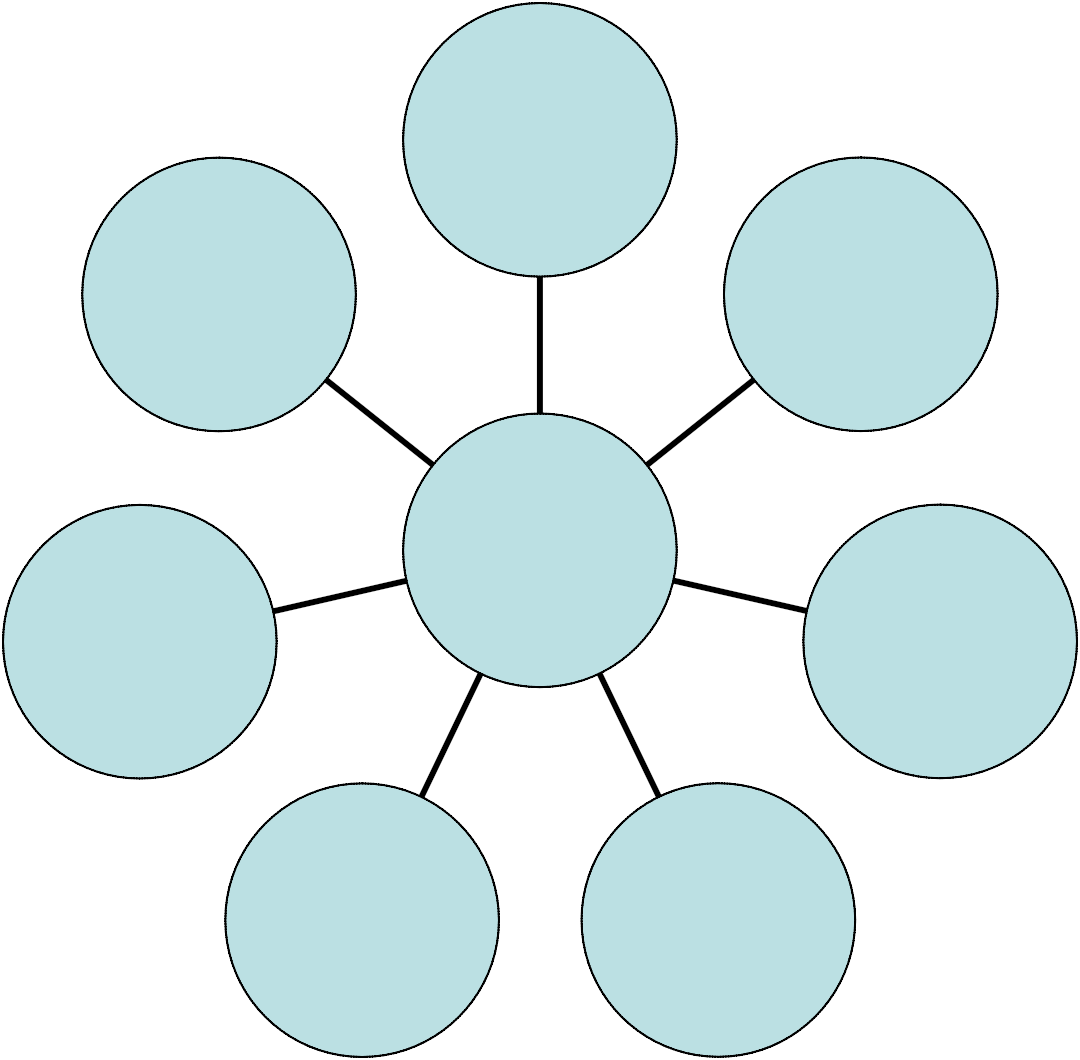 Educazione alle differenzeLotta ai fenomeni mafiosiEducazione alla cittadinanza italiana ed europeaEducazione stradaleEducazione alla legalitàLegalità e sportPrevenzione del bullismoEducazione alla salute e all’ambientea) Educazione alla legalità	Nell’ ambito dell’educazione alla legalità  si organizzeranno incontri con esperti e si realizzeranno collaborazioni con enti ed associazioni, soprattutto in occasione della celebrazione del ‘giorno della memoria’, del ‘giorno del ricordo’ e della ‘giornata per le vittime del terrorismo’;b)  Educazione alla saluteIl progetto, curricolare, è rivolto a circa metà classi dell’Istituto, individuate sulla base del tema trattato e in relazione con l’età degli studenti e si propone iseguenti obiettivi:Creare  un   ponte  tra   la  vita   e   la  conoscenza,  tra   l’esperienza  e l’istruzione, tra il territorio e la scuolaCreare   contesti   pedagogici   organizzati   per   offrire   opportunità   di risposte ai bisogni affettivo – emotivi, sociali e culturali dell’adolescenteMigliorare   le   capacità   di   comunicazione   per   promuovere   una partecipazione più attiva alla vita della scuolaCreare una maggiore consapevolezza nel rapporto con sé stessi e col proprio corpoL’educazione alla salute nelle scuole ha come primo obiettivo educativo il raggiungimento dello stato di benessere psico – fisico dello studente, che viene  aiutato  a  trovare,  in  ogni  contesto  di  vita,  la  propria  dimensione ottimale e il proprio equilibrio.In questo Liceo ci si propone, pertanto, di attivare una serie di micro-progetti aventi come obiettivo quello di informare il giovane ed educarlo al rispetto di sé, del proprio corpo e degli altri.Per tali motivi, l’Educazione alla salute è da considerarsi un’attività formativa transdisciplinare, che tocca ambiti non strettamente legati ai contesti delle singole materie, ma li attraversa tutti.In tale ambito saranno, dunque, attuati le seguenti attività:	Progetto “Prevenzione dell’alcolismo” ;	Progetto  “Educazione alla  sicurezza”: rivolto  a  tutte  le  classi  quinte ginnasiali, prevede 10 ore di didattica;	Progetto “Prevenzione delle  nuove dipendenze”: rivolto a tutte le classi quarte ginnasiali, si avvarrà della collaborazione di esperti;	Progetto ‘No al doping’	Attività di volontariato:   ‘IO, TU….VOLONTARI’-  UNICEF: la partecipazione a tali attività consente agli studenti di conseguire dei crediti;		Incontro   tra   l’associazione   FIDAS   e le   classi terze liceali per   la sensibilizzazione sulla donazione volontaria di sangue;		Progetto      sistema-salute:      prevenzione       oncologica,      in collaborazione	con   il   reparto   di   Oncologia   dell’ospedale  di Pescara (prof. Marco Lombardo).c)	Progetto  Recupero e Sostegno9. Attività complementari ed integrativeIl Liceo prevede l’attuazione di numerosi progetti, esperienza che trova nelle attività già lungamente sperimentate la sua naturale prosecuzione.Tale  progetto  vedrà,  accanto  al  ricorso  a  collaboratori  esterni,  anche  la collaborazione con Enti Locali e associazioni che operano sul territorio.-VEDI TABELLA PROGETTI IN ALLEGATO10.  ValutazioneLa valutazione dello studente è lo strumento fondamentale del Consiglio di Classe per progettare, costruire ed eventualmente correggere un itinerario personalizzato volto al conseguimento del successo formativo e alla riscoperta dell’identità personale. A tale scopo la valutazione si prospetta anche come autovalutazione, ossia consapevolezza critica, da parte dello studente, dei parametri adottati dal docente per misurare il raggiungimento degli obiettivi prefissati nelle singole prove.La valutazione assume diverse funzioni, secondo i vari momenti del processo valutativo.Il primo momento è rappresentato dalla valutazione diagnostica, tesa a rilevare  informazioni  relative  a  conoscenze  e  abilità  possedute,  cioè  il possesso dei prerequisiti necessari per affrontare un certo percorso didattico. Viene attuata tramite test d’ingresso e costituisce la base su cui regolare la programmazione di classe.Il secondo momento è quello della valutazione formativa, che coinvolge l’andamento quotidiano dell’attività scolastica, accerta in modo sistematico l’iter di apprendimento, permette di cogliere in itinere i livelli di apprendimento di ciascun studente ed anche di verificare l’efficacia delle procedure seguite. Essa non comporta forme di classificazione e permette di sanare in tempo reale le eventuali difficoltà.Il terzo momento consiste nella valutazione sommativa, che svolge un ruolo di bilancio consuntivo dell’attività scolastica, valutando le conoscenze e le abilità acquisite dal singolo studente, in relazione agli obiettivi prefissati.Si utilizzano allo scopo:		prove scritte, che, come richiesto anche dal nuovo Esame  di Stato, prevedono tipologie diverse da  quelle tradizionali  quali  soluzioni di problemi, risposte a  quesiti, analisi  e  produzione di  testi  di  diversi registri,	elaborazione di schemi per la sintesi di dati,  etc. Le prove scritte assumono quando possibile un carattere multidisciplinare.	prove  orali,  che  servono  a   valutare  esposizione  argomentativa, risposte a quesiti, conversazione, discussione, analisi di testi diversi, dimostrazione di percorsi logici, spiegazione di attività applicative, relazione su lavori di gruppo, relazione su una ricerca, illustrazione di mappe concettuali ,etc.Tale valutazione si basa su:elementi, come:i progressi rispetto alla situazione di partenzail perseguimento degli obiettivi cognitivi il grado di conoscenzale competenze e le capacità acquisite.criteri, come:conseguimento delle mete educative prefissate partecipazione ed interesse per il lavoro scolastico impegno e costanza nello studiosicura conoscenza dei contenuti culturali acquisiti proprietà lessicalepossesso dei linguaggi specifici capacità di analisi e sintesicapacità di rielaborazione personale secondo un proprio metodo di studiocapacità criticaPer garantire trasparenza, chiarezza ed omogeneità alla valutazione, nelle riunioni dei docenti per discipline sono stati stabiliti parametri di valutazione ed elaborate griglie   per la valutazione del colloquio e per  la correzione delle prove scritte delle materie che le contemplano relativamente a   tutte le tipologie previste dall’esame di Stato   con l’esplicitazione di indicatori, descrittori e relativi punteggi. (Allegato 1)11.	Modalità di recupero e di approfondimentoPer sostenere gli alunni in difficoltà, aiutare a recuperare le lacune e a consolidare gli apprendimenti, vengono realizzate numerose iniziative:Nella prima parte dell’anno scolastico, corsi di analisi grammaticale e logica, propedeutici alla frequenza della quarta ginnasiale;Durante l’intero anno scolastico è attivo lo sportello didattico, rivolto a tutti gli studenti dell’Istituto che lo richiedano. Il servizio di sportello è finalizzato al chiarimento di argomenti o al   recupero di porzioni di programma nelle varie discipline e si pone come obiettivo quello di promuovere il successo   formativo, sostenendo l’attività di studio. Ne può	usufruire    il    singolo    studente    che    ne    faccia    richiesta, spontaneamente o su indicazione del Consiglio di classe ed  un congruo numero di insegnanti della scuola si rende disponibile a prestare questo servizio al di fuori dell’ orario curricolare.Dopo il primo scrutinio e dopo la valutazione intermedia vengono predisposti gli IDEI (Interventi Didattico - Educativi Integrativi), rivolti agli studenti segnalati dai Consigli di Classe. Finalizzati alla prevenzione dell’abbandono scolastico e alla promozione del successoformativo, sono	corsi programmati dai Consigli di classe per il recupero/sostegno di gruppi di alunni nell’ambito dell’attività didattica pomeridiana.Dopo lo scrutinio finale, ai sensi dell’O.M. 90/2007, si svolgeranno i corsi  di  recupero  estivi,  secondo  un  calendario  di  lezioni  che  verrà affisso all’Albo della Scuola e la cui frequenza  sarà obbligatoria, salvo assunzione di responsabilità da parte dei genitori per una preparazione privata. I corsi saranno attivati compatibilmente con i finanziamenti disponibili e con un pacchetto di ore variabile a seconda del numero degli studenti frequentanti. Le verifiche del recupero nella forma scritta e/o  in  quella  orale,  secondo  la  scelta  giudicata  più  opportuna  dai Consigli di classe.12	Parametri di Valutazione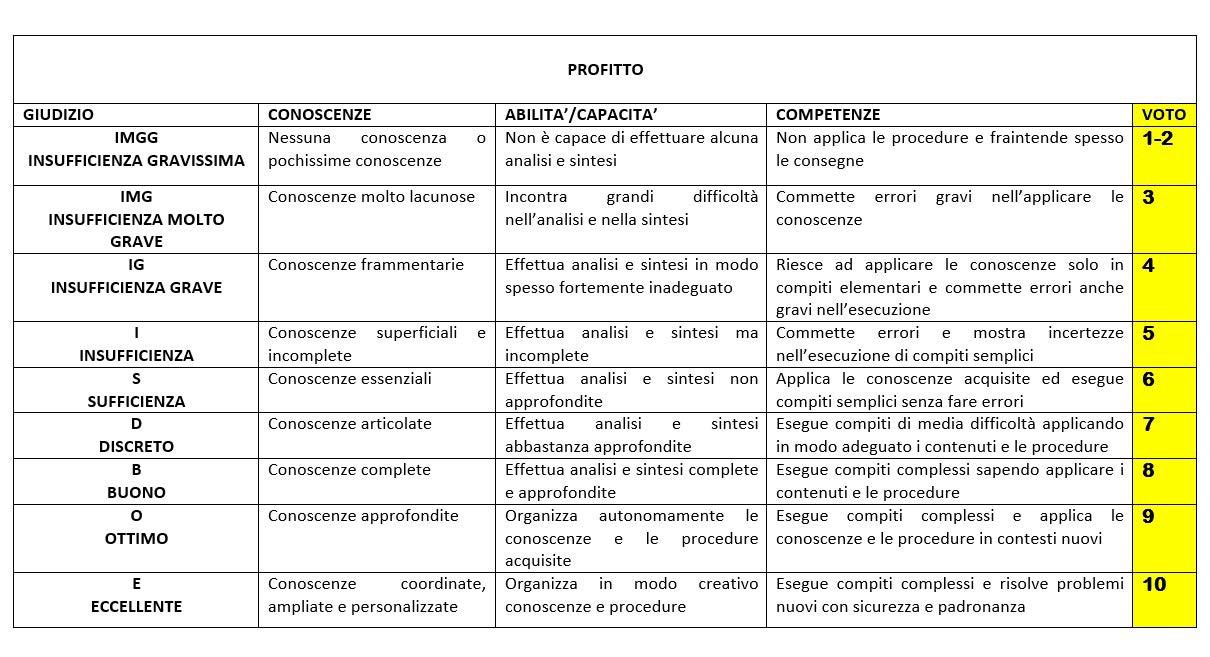 13. Criteri per l’attribuzione del credito formativoAi sensi della normativa vigente (D.P.R. 323/1998, art.12; D.M. 49/2000)vengono attribuiti crediti formativi in base ai seguenti criteri:1.  La coerenza dell’esperienza formativa certificata con le finalitàeducative proprie del Liceo Classico e gli obiettivi generali contenuti nelP.O.F. del Liceo Classico “G. D’Annunzio”:2. La rilevanza qualitativa dell’esperienza ai fini della formazione della persona e della crescita umana, civile e culturale della medesima in ambiti e settori della società civile quali le attività culturali, artistiche e ricreative, l’ambiente, il volontariato, la solidarietà, la cooperazione, lo sport.3. La correttezza della certificazione, sia per quanto riguarda il soggetto che la rilascia (dovrà essere un ente, istituzione, associazione) che per ciò che attiene alla descrizione dell’esperienza documentata, descrizione che dovrà essere sintetica ma esauriente . In particolare (D.M.49/2000,art. 3, cc. 2-3) “… le certificazioni dei crediti formativi acquisiti all’estero sono legalizzate dall’autorità diplomatica o consolare, fatti salvi i casi di esonero da tale atto previsti dalle convenzioni o accordi internazionali vigenti in materia. Le certificazioni concernenti le attività di formazione nel settore linguistico, ai fini della legalizzazione di cui al secondo comma, devono essere rilasciate, o previamente convalidate, da enti legittimati a rilasciare certificazioni ufficiali e riconosciute nel Paese di riferimento. Tali certificazioni, in ogni caso, devono recare l’indicazione del livello di competenza linguistica previsto dall’ordinamento locale o da un sistema ufficiale di standardizzazione.”14.  ELEMENTI PER IL CREDITO SCOLASTICO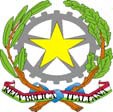 LICEO GINNASIO STATALE “G. d’Annunzio”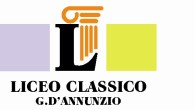 Distretto  Scolastico  n° 12  Via Venezia,41 –  65121  PESCARA - Codice Scuola PEPC010009  – Fax : 085-298198Tel. 085-4210351 - Segreteria   C.F. 80005590684 E-MAIL : pepc010009@istruzione.itInternet : www.liceoclassicoda.pe.itClasse  1^ Liceo  sez.  	A.S. 2014/2015DOSSIER DELL’ALUNNOCOGNOME……………………………………………………………………..………NOME……………………………………………………………………………………NATO A …………………………………………………. IL…………………………CREDITO SCOLASTICO (compreso il credito formativo) :Media dei voti:	…………………………….Credito dell’anno:……………………………..Prospetto riassuntivo:CREDITO SCOLASTICO 2014/2015  	ELEMENTI  COSTITUTIVI   IL  CREDITO  SCOLASTICO :Sulla base del calcolo della media dei voti assegnati, escludendo IRC, per ciascun alunno si procede ad individuare la corrispondente “banda di oscillazione” di credito, secondo la tabella A di cui al DM n°99/2009, entro la quale deve essere obbligatoriamente individuato il punteggio spettante.Prioritariamente, se per l’alunno/a è stato utilizzato per 2/3 materie il “voto di Consiglio”, intendendo con tale termine un voto che, seppur proposto come insufficiente dal docente disciplinare, il Consiglio di Classe  ha aumentato fino alla sufficienza, ritenendo che l’alunno sia in condizione da poter recuperare con studio personale le carenze registrate, in tale situazione viene assegnato il punteggio minimo della relativa banda di oscillazione.Nel  caso  di  superamento  del  debito  in  sede  di  esame  finale,  il punteggio  da  attribuire  sarà  automaticamente  il  punteggio  minimo della relativa banda di oscillazione.Tabella A (D.M.99/09 e D.M 42/07 articolo 1, comma 2)A seguire il punteggio di credito è assegnato sulla base dei seguenti INDICATORI:	Il punteggio relativo ad ogni indicatore può essere utilizzati una sola voltaSe il punteggio complessivo totalizzato dallo studente non è un numero intero, esso viene arrotondato per difetto se la parte decimale è fino a 0,49, per eccesso se invece la parte decimale è uguale o superiore a 0,50.DELIBERAIl Consiglio di classe delibera la presente attribuzione di punti del credito scolastico a.s. 2014/2015 (incluso il credito formativo)La presente deliberazione è assunta:all’unanimità;a maggioranza, con il voto contrario dei seguenti professori:………………………………………………………………………………………………………………..………………………………………………………………………………………………………………..DEBITI ASSEGNATI :………………………………………………………………………………………………………………………………………………………………………………………………………………………………………………………………………………………………………………………………………………IL PRESIDENTE……………………………Per la SegreteriaAllegare:01) elenco assenze;02) eventuali attestati credito formativo.15.	CRITERI PER LA VALUTAZIONE DEL COMPORTAMENTOLA VALUTAZIONE DEL COMPORTAMENTO DELLO STUDENTE VIENE EFFETTUATA DAI DOCENTI DI CLASSE CON UN 'ATTENTA DISAMINA DELL'IMPEGNO , DELLA PARTECIPAZIONE, DELLA DISPONIBILITÀ  AL DIALOGO, DIMOSTRATO DALL'ALUNNO A SCUOLA E A CASA.VOTO 10:	lo studente partecipa in maniera costantemente responsabile e costruttiva al dialogo educativo e didattico	rispetta sempre le consegne	mantiene un comportamento assolutamente corretto, collaborativo e rispettoso delle persone e	delle norme che regolano la vita della scuolaVOTO 9:	lo studente partecipa consapevolmente e in maniera attenta e propositiva al dialogo educativo e didattico	rispetta le consegne	mantiene un comportamento corretto e rispettoso delle persone e delle norme che regolano la vita della scuolaVOTO 8:	lo studente partecipa adeguatamente al dialogo educativo e didattico	rispetta in genere le consegne	mantiene un comportamento corretto nei confronti delle persone e delle norme che regolano la vita della scuola, con riferimento anche al numero delle assenze e/o dei ritardi.VOTO 7:	lo studente partecipa in modo non costante al dialogo educativo e didattico	talvolta non rispetta le consegne	assume comportamenti talora non rispettosi delle persone e norme che regolano la vita della scuola, con riferimento anche al numero delle assenze e/o dei ritardi e/o frequenti richiami verbaliVOTO 6:	lo studente mostra poca consapevolezza del proprio ruolo e della necessità di una responsabile partecipazione al dialogo educativo e didattico	spesso non rispetta le consegne e/o si sottrae alle verifiche	assume comportamenti non gravemente scorretti, ma talvolta irrispettosi verso persone e norme della vita della scuola, con riferimento anche ad un considerevole numero delle assenze e/o ritardi e/o a frequenti richiami verbali e/o scrittiVOTO 5:lo studente oppone un rifiuto netto al dialogo educativo e al rispetto delle consegne	si rende responsabile di una delle mancanze contemplate nella circolare applicativa del decreto n.137, convertito in legge il 29/10/2008.OGNI VOTAZIONE INFERIORE AL 5 VERRÀ ASSEGNATA A SEGUITO DELLA DELIBERA  DEL CONSIGLIO DI CLASSE COMPETENTE E PREVIO ADEGUATO CONTRADDITTORIO CON L'ALUNNO E LA FAMIGLIA.16.  Validità dell'anno scolastico per la valutazione degli studenti:criteri generali e derogheL'art. 14, c. 7, del Regolamento di cui al D.P.R. 122/2009 dispone che "...ai fini della validità dell'anno scolastico, compreso quello relativo all'ultimo anno di corso, per procedere alla valutazione finale di ciascuno studente, è richiesta la frequenza di almeno tre quarti dell'orario annuale personalizzato. Le istituzioni scolastiche possono stabilire, per casi eccezionali, motivate e straordinarie deroghe al suddetto limite. Tale deroga è prevista per assenze documentate e continuative, a condizione, comunque, che tali assenze non pregiudichino, a giudizio del consiglio di classe, la possibilità di procedere alla valutazione degli alunni interessati. ... Il mancato conseguimento del limite minimo di frequenza, comprensivo delle deroghe riconosciute, comporta l'esclusione dallo scrutinio finale e la non ammissione alla classe successiva o all'esame finale di ciclo ". Il M.I.U.R. con le C.C.M.M. del 2 marzo2011 e del 4 marzo 2011 n. 20 ha fornito altre indicazioni finalizzate ad una corretta applicazione della normativa citata, elencando anche tipologie di assenze che rientrano fra le casistiche apprezzabili ai fini delle deroghe previste, fatta salva l'autonomia scolastica. E' compito, dunque, del Collegio dei docenti stabilire i criteri generali e le fattispecie che legittimano la deroga al limite minimo di presenza, per casi eccezionali, certi e documentati. Spetta poi al consiglio di classe verificare , nel rispetto dei criteri stabiliti dal Collegio dei docenti, se lo studente abbia superato il limite massimo di assenze e se queste, pur rientrando nelle deroghe previste, non pregiudichino la possibilità di procedere alla valutazione.Il Collegio, dopo ampio ed approfondito dibattito, vista la normativa di riferimento, all'unanimità dei presenti, ha deliberato le  seguenti  tipologie  di  assenza  ammesse  alla  deroga  del  limite massimo (n.ro 50 assenze rif. monte ore annuale curricolare), previsto ai fini della validità dell'anno scolastico per la valutazione finale degli studenti:- Gravi motivi di salute,adeguatamente documentati con certificazione del  medico di  base,  dello specialista  o  dello psicologo, anche riferita ad un  solo giorno di assenza.- Ricovero ospedaliero; visite specialistiche in ospedale; day hospital; terapie e/o cure programmate; donazioni di sangue. In caso di degenza ospedaliera sarà considerato ai fini del tempo scuola lo svolgimento di programmi personalizzati predisposti dalla scuola, come da D.P.R. 22/06/09 art. 11.- Gravi motivi di famiglia e/o personali debitamente documentati (lutto, assistenza a familiari con gravi patologie, maternità, disabilità, trasferimento della famiglia, ecc.).- Partecipazione ad attività sportive e agonistiche, organizzate daFederazioni/Associazioni riconosciute dal Coni.- Partecipazione ad attività e progetti previsti dal P.O.F., al di fuori della sede scolastica.- Adesione a confessioni religiose per le quali esistono specifiche intese  (L. 516/88 - L. 101/89).- Frequenza di scuole all'estero, nell'ambito di programmi previsti dal M.I.U.R. (penultimo anno di studio).- Entrate posticipate e/o uscite anticipate per motivi di trasporto, autorizzate dal Dirigente scolastico.AREA DELL’ORGANIZZAZIONELa struttura organizzativa del Liceo comprende:figure istituzionali quali il Dirigente Scolastico, il Direttore dei Servizi Generali e Amministrativi, i singoli Docenti;organi compositi quali il Collegio dei Docenti, i Consigli di Classe, il Consiglio d’Istituto, il personale ATA, l’Organo di garanzia disciplinare, il Comitato di valutazione del servizio dei docenti, i Dipartimenti e le Commissioni.Dirigente scolasticoIl Dirigente scolastico assolve alla funzione di promotore e di coordinamento delle attività del Liceo: presiede alla gestione unitaria dell’istituzione; assicura l’esecuzione delle deliberazioni degli organi collegiali; esercita le specifiche funzioni di ordine amministrativo.In particolare, il Dirigente scolastico	ha la rappresentanza legale dell’Istituto;	presiede il Collegio dei docenti, il Comitato di valutazione del servizio dei docenti, i Consigli di classe, la Giunta esecutiva del Consiglio d’Istituto;	cura l’esecuzione delle delibere degli Organi Collegiali;	procede alla formazione delle classi, all’assegnazione ad esse dei singoli docenti, alla formulazione dell’orario, sulla base dei criteri generali stabiliti dal Consiglio d’Istituto e delle proposte del Collegio dei docenti;	promuove e coordina, nel rispetto della libertà d’insegnamento, insieme con il Collegio dei docenti, le attività didattiche, di sperimentazione, di formazione e aggiornamento nell’ambito del Liceo;	adotta    e    propone,    nell’ambito    delle    proprie    competenze,    i provvedimenti resi necessari da inadempienze o carenze del personale docente, amministrativo, tecnico o ausiliario;	coordina il calendario delle Assemblee d’Istituto;	mantiene   i   rapporti   con   l’amministrazione   scolastica   nelle   sue articolazioni centrali e periferiche, con gli Enti locali e con il territorio;	cura i rapporti con gli specialisti che operano sul piano medico e socio- psico-pedagogico;	cura l’attività di esecuzione delle normative giuridiche e amministrative riguardanti gli alunni e i docenti.Orario di ricevimento del Dirigente ScolasticoIl Dirigente Scolastico, Prof.ssa Donatella D’Amico, riceve il pubblico ogni giorno, anche su appuntamento.I DOCENTIa.s 2015/2016 FUNZIONE STRUMENTALE UNO - GESTIONE PIANO TRIENNALE DELL'OFFERTA FORMATIVAProf.ssa MARCANTONIO AnnalisaFUNZIONE STRUMENTALE DUE - ORIENTAMENTO Prof. VALENTE MauroCOMPONENTI DELLO STAFF Prof.ssa RADICO Mariapia - VICARIOProf.ssa CAVALIERE Antonella  - RESPONSABILE PAI E CICProf.ssa CIANCETTA Silvia - RESPONSABILE GESTIONE E MANUTENZIONE DEL SITO WEB DEL LICEOProf. CIPOLLONE Fabio - RESPONSABILE PROGETTO SCIENZE UNDER 18Prof. D'INTINO Camillo - RESPONSABILE ALTERNANZA SCUOLA/LAVOROProf.ssa FOLLACCHIO Sara - RESPONSABILE CLILCollegio dei Docenti	È composto dal personale docente di ruolo e non di ruolo in servizio nelLiceo, ed è presieduto dal Dirigente scolastico;	Delibera la programmazione didattico-educativa del Liceo;	Formula proposte al dirigente per la formazione, composizione delle classi e l’assegnazione ad esse dei docenti, per la formulazione dell’orario delle lezioni e per lo svolgimento delle altre attività scolastiche, tenuto conto dei criteri indicati dal Consiglio d’Istituto;	Valuta periodicamente l’andamento complessivo dell’azione didattica per verificarne l’efficacia in rapporto agli obiettivi programmati;	Promuove iniziative di aggiornamento dei docenti del Liceo;	Provvede all’adozione dei libri di testo;	Delibera il Piano dell’Offerta Formativa;	Delibera eventuali attività da svolgere con altre scuole ed in collaborazione con Enti e soggetti del territorio;	Promuove, nel rispetto degli obiettivi formativi, il coordinamento delle varie discipline nell’ottica dell’unitarietà del sapere.Consiglio di classeÈ composto dal Dirigente scolastico, dai docenti della classe, da due rappresentanti dei genitori e da due rappresentanti degli studenti. È presieduto dal Dirigente scolastico o dal coordinatore di classe e svolge le seguenti funzioni:	Sulla base degli obiettivi e delle  finalità educative indicati dal Collegio dei docenti, delinea il percorso formativo della classe e del singolo alunno, adeguando ad essi gli interventi operativi;	Formula al collegio dei docenti proposte in ordine all’azione educativa e didattica e ad iniziative di sperimentazione;	Procede alla verifica periodica della programmazione didattica;	Ha il compito di agevolare i rapporti tra docenti, genitori e studenti;	Procede alla  valutazione periodica e  finale degli studenti e  delibera interventi didattici integrativi.Il Coordinatore del Consiglio di Classe assume la funzione di :1. Sovrintendere al funzionamento della classe;2. Preparare le attività del Consiglio di classe, presiedendole, eventualmente in sostituzione del Dirigente Scolastico;3. Segnalare alla presidenza le assenze, i ritardi abituali degli alunni e tutte le altre notizie degne di nota e prendere contatti con le famiglie;4. Confrontarsi con gli altri coordinatori per l'esame di particolari problemi;5. Riferire al Collegio dei Docenti proposte eventualmente emerse dai Consigli o dagli altri gruppi di lavoro, finalizzate al miglioramento delle attività curricolari edextracurricolari a cui è interessata la classe ;6. Riferire periodicamente al Dirigente Scolastico, in ordine all'andamento dell'azione educativa e didattica ed allo stato dei rapporti reciproci tra Docenti, Genitori eAlunni.Il segretario del Consiglio di Classe assume la funzione di:1.  verbalizzare gli incontri effettuati2.  curare la tenuta del registro dei verbaliConsiglio d’IstitutoIl Consiglio d’Istituto è presieduto da un genitore ed è composto dal Dirigente scolastico, 8 docenti, 4 genitori, 4 studenti, 2 non docenti. Tutti, ad eccezione del Dirigente scolastico, sono eletti dalle rispettive componenti e durano in carica tre anni, tranne i rappresentanti degli studenti che durano in carica un anno.	Delibera il bilancio preventivo e il conto consuntivo dell’Istituto.	Dispone relativamente all’impiego dei mezzi finanziari per quanto concerne il funzionamento amministrativo e didattico dell’Istituto.Il Consiglio d’Istituto, fatte salve le competenze del Collegio dei docenti e dei Consigli di classe, ha potere deliberante, su proposta della giunta, per quanto concerne l’organizzazione per la programmazione della vita e dell’attività scolastica, nei limiti delle disponibilità di bilancio, nelle seguenti materie:	Adozione del Regolamento d’Istituto;	Carta dei servizi scolastici (Circolare n. 255 del luglio 1995);	Acquisto, rinnovo e conservazione delle attrezzature tecnico- scientifiche, dei sussidi didattici e dei materiali di consumo;	Adattamento del calendario scolastico alle specifiche esigenze ambientali;	Criteri generali per la programmazione e l’attuazione delle attivitàparascolastiche ed extrascolastiche, con particolare riguardo ai corsi direcupero e di sostegno, alle attività integrative, alle visite guidate e ai viaggi di istruzione;	Promozione di contatti e collaborazione con altri Istituti;	Partecipazione ad attività culturali, sportive e ricreative;	Iniziative dirette all’educazione della salute.Il consiglio d’Istituto è così composto:Organo di garanzia disciplinareL’organo di garanzia disciplinare ha il compito di decidere avverso le sanzioni disciplinari che comportano l’allontanamento dalla scuola.È composto da tre professori eletti dal Collegio dei docenti, da un genitore del Consiglio d’Istituto nominato dall’assemblea d’Istituto dei genitori e da un rappresentante degli studenti, nominato dal comitato studentesco.L’Organo di garanzia viene convocato dal presidente entro sette giorni dalla comunicazione dell’impugnativa.Le delibere sono prese a maggioranza relativa e le riunioni sono valide con la presenza di almeno tre componenti, tra cui lo studente.Comitato per la valutazione del servizio dei docenti.Il comitato è formato, oltre che dal Dirigente scolastico, che ne è il presidente, da quattro docenti quali membri effettivi e da due docenti quali membri supplenti.Il comitato dura in carica un anno scolastico ed esercita le competenze previste in materia di anno di formazione del personale docente dell’Istituto e di riabilitazione del personale docente.DipartimentiI dipartimenti, organizzati per materie, svolgono i seguenti compiti: Definizione dei nuclei fondanti e dei contenuti delle discipline Individuazione degli elementi correlabili tra i nuclei fondanti Definizione degli obiettivi trasversali educativi, formativi e cognitivi, questi ultimi in relazione alle conoscenze, alle abilità e alle competenze proprie dell’indirizzo di studiIndividuazione dei metodi, dei criteri e dei parametri di valutazioneIndividuazione degli strumenti didatticiIl Coordinatore di dipartimento assume la funzione di :1. Presiedere le riunioni di dipartimento, anche in sostituzione del DirigenteScolastico, con il potere di convocarle, fissando l'O.d.G.2. Sollecitare il confronto fra i docenti in merito a :	Definizione degli obiettivi minimi di apprendimento	Progettazione unità didattiche	Definizione di un'impostazione unitaria dei documenti di programma(programmazione di classe - piano di lavoro)	Individuazione dei criteri e metodi di verifica-valutazione degli alunni almeno per classi parallele	Monitoraggio quadrimestrale delle programmazioni di classe in funzione degli indirizzi dipartimentali	Proposta di scelta unitaria per l'adozione dei libri di testo3.	Promuovere iniziative di aggiornamento e di innovazione didatticaIl Segretario di dipartimento assume la funzione di:1.  verbalizzare gli incontri effettuati2.  curare la tenuta del registro dei verbaliResponsabili laboratoriResponsabile palestraProf. Sergio Pelagatti	Palestra e campi sportiviC.I.C.Referente	Cavaliere AntonellaServizio di prevenzione e protezione dei rischiR.S.P.P.	Di Marco Michele71.  Consulta provinciale – componente alunniACERBO MATTIACRISANTE MATTIARSUFatima Leone e Adele Bagnoli.LICEO GINNASIO STATALE“Gabriele D’Annunzio” PescaraPIANO ANNUALE DELLE                       ATTIVITÀAnno Scolastico 2015 – 2016CALENDARIO SCOLASTICOINIZIO LEZIONI		Lunedì 14 Settembre 2015TERMINE LEZIONI		Martedì 7 Giugno 2016GIORNI DI LEZIONE	a.s. 2015/2016 n° 207 SOSPENSIONE DELLE LEZIONISabato 10 Ottobre – S. CetteoLunedì 7 e Martedì 8 Dicembre – ImmacolataDa Giovedì 24 Dicembre 2015 a Mercoledì 6 Gennaio 2016 – Vacanze natalizieLunedì 8 e Martedì 9 Febbraio – CarnevaleDa Giovedì 24 Marzo a Mercoledì 30 Marzo – Vacanze pasqualiLunedì 25 Aprile – Festa della LiberazioneGiovedì 2 Giugno – Festa della RepubblicaSETTEMBRECOLLEGIO DOCENTIESAMI INTEGRATIVIMercoledì 2 SettembreDIPARTIMENTI DISCIPLINARICONSIGLI DI CLASSE	ORDINE DEL GIORNO1. Organizzazione accoglienza e prima settimana di lezione2. Linee guida per la programmazione di classe (piano di lavoro, progetti per la classe, organizzazione)ALUNNI DISLESSICI – SCHEMA PEP da compilare entro Ottobre 2015GRUPPI DI LAVORO RAVOTTOBRECOLLEGIO DOCENTI* DATA DA CONFERMARECONSIGLI DI CLASSE ** Le riunioni si terranno in Aula Magna.CONSIGLI DI CLASSE 		ORDINE DEL GIORNO:	- Verifica situazione classe (con la sola componente docenti)				- Insediamento rappresentanti di classe				- Presentazione programmazioni annuali				- Viaggi di istruzione				- Varie ed eventualiNOVEMBREFORMAZIONE SICUREZZA* COME DA AVVISO N. 24 DEL 19/10/2015 PUBBLICATO SUL SITO WEB DEL LICEO.DICEMBREINCONTRI SCUOLA-FAMIGLIACOLLEGIO DOCENTI * DATA DA CONFERMAREGENNAIODIPARTIMENTI DISCIPLINARIFEBBRAIOSCRUTINI PRIMO QUADRIMESTRESono convocati, come da Calendario di seguito elencato, i Consigli di Classe per discutere il seguente o.d.g.:- Verifica Primo Quadrimestre;- Programmazione Secondo Quadrimestre;- Attività di recupero e sostegno;- Varie ed eventuali.APRILEINCONTRI SCUOLA-FAMIGLIADIPARTIMENTI DISCIPLINARIMAGGIOCONSIGLI DI CLASSE 		- Libri di testoSOLO PER LE CLASSI TERZE :PREPARAZIONE DEL DOCUMENTO DEL 15 MAGGIOConsegna entro il giorno lunedi'16 maggio.CONSIGLI DI CLASSE - 	Preparazione del Documento 15 Maggio e consegna entro e non oltre 				Lunedì 16/05/2016 - SOLO CLASSI TERZE LICEOCOLLEGIO DOCENTIGIUGNOPRESCRUTINI 		SOLO CLASSI TERZE LICEOSCRUTINI FINALI 		SOLO CLASSI TERZE LICEO - da confermareSCRUTINI FINALI - CLASSI RIMANENTI -  8-9-10 GIUGNO - CALENDARIO DA DEFINIRESono convocati, come da Calendario da definire e comunicare, i Consigli di Classe per discutere il seguente o.d.g.:- Scrutini finali Secondo Quadrimestre;- Certificazioni obbligo scolastico (quinte ginnasiali);- Varie ed eventuali.COLLEGIO DOCENTISuddivisione anno scolastico in  due periodi:PRIMO PERIODO: dal 14/09/2015 al 31/01/2016SECONDO PERIODO: dal 1/02/2015 al 7/06/201620.  Orario scolasticoDirettore dei Servizi Generali e AmministrativiIl Direttore dei Servizi Generali e amministrativi, ha competenze di carattere contabile, di ragioneria e di economato ed esercita, insieme al Dirigente scolastico, funzioni di ordine amministrativo.Dott.ssa	ANTONIA	DELLA MAESTRAAssistenti AmministrativiSvolgono lavori tecnico-amministrativi, in ordine al funzionamento generale della scuola.Collaboratori Scolastici	Svolgono attività di sorveglianza e di manutenzione ordinaria dei locali;	Collaborano con la Presidenza e con l’ufficio di SegreteriaPERSONALE	ATAASSISTENTI AMMINISTRATIVI1.  COLAIZZO	Raffaella2.  FAZI	Isabella3.  FERRI	Tiziana4.  GALLI	Maria Rosaria5.  SANTAVENERE	Gilda6.  TERRENZI	GiovinaCOLLABORATORI   SCOLASTICI1.  D’AMICO	Claudio2.  DE LUCA	Alida3.  DI FELICE	Danilo4.  DI GIROLAMO	Silvia5.  DI MEO	Giuseppina6.  DI NICOLA	Roberto7.  FIRMANI	Amedea8.  NATALE	Luciana9.  NATALE	Mauro10.SANTUCCI	Antonietta11.TRIVILINI	PinoVALUTAZIONE del SERVIZIO SCOLASTICOLa qualità dei processi attivati e di valutazione dell’efficacia ed efficienza del sistema si baserà sui seguenti indicatori:o Numero delle ripetenze.o Numero degli studenti che superano l’Esame di Stato.o Numero degli studenti che superano l’Esame di Stato con un buon voto(maggiore di 80/100).o Numero delle attività di recupero e di sostegno.o Tasso di utilizzazione delle attrezzature professionali, dei laboratori edella biblioteca.o Numero dei genitori partecipanti alle riunioni, colloqui, incontri scuola- famiglia.o Rispetto dei tempi di evasione delle pratiche d’ufficio.o Numero di attività scolastiche ed extrascolastiche organizzate.o Livello di rispondenza delle strutture alle attività scolastiche previste.o Tenore del clima relazionale nell’Istituto.Modalità operativePer l’accertamento delle attese dei genitori e degli studenti saranno attivate le seguenti modalità operative:o Questionari rivolti ai docenti, agli studenti e ai genitori circa il grado di soddisfacimento delle aspettative sul piano amministrativo e didatticoo Questionario di gradimento sottoposto a tutti i partecipanti al termine delle attivitàOggetto del questionario saranno:o Gli aspetti relativi alla docenza (competenze professionali, chiarezza espositiva, capacità di coinvolgere i partecipanti, clima relazionale)o La soddisfazione complessiva del corsoo I servizi di supportoInoltre a tutti i partecipanti verranno richiesti suggerimenti per il miglioramento dello svolgimento delle attività, l’elenco degli argomenti che più li hanno interessati e di quelli su cui avrebbero voluto maggiori approfondimenti.Analisi dei risultatiCognome e nome studente	 	Classe  	Voto Finale 	Data  di svolgimento_ 	Firma docente 	Firma studente per presa visione  	Data  	LICEO CLASSICO “G. D’ANNUNZIO”Griglia di valutazione della prova scritta di MatematicaL’insegnanteLICEO CLASSICO “G. D’ANNUNZIO” – PESCARAGRIGLIA DI VALUTAZIONE DELLE TRADUZIONI DAL LATINO O DAL GRECO TRIENNIO LICEALESTUDENTE  	CLASSE 	VOTO FINALE  	DATA DI SVOLGIMENTO  	FIRMA DEL DOCENTE  	FIRMA DELLO STUDENTE PER PRESA VISIONE 	DATA  	LICEO GINNASIO STATALE “G. D’ANNUNZIO” PESCARA Griglia per la valutazione della prova scritta di ItalianoTipologia A: analisi del testoVALUTAZIONE COMPLESSIVA------------/15CORRISPONDENZA TRA LA SCALA NUMERICA DEL 10 E QUELLA DEL 15DATA………..…	VALUTAZIONE FINALE IN DECIMI……………. ALUNNO/A……………………………..		DOCENTE…………………………………LICEO GINNASIO STATALE “G. D’ANNUNZIO” PESCARA Griglia per la valutazione della prova scritta di ItalianoTipologia B : saggio breve e articolo di giornaleVALUTAZIONE COMPLESSIVA------------/15CORRISPONDENZA TRA LA SCALA NUMERICA DEL 10 E QUELLA DEL 15DATA………..…	VALUTAZIONE FINALE IN DECIMI……………. ALUNNO/A……………………………..		DOCENTE…………………………………LICEO GINNASIO STATALE “G. D’ANNUNZIO” PESCARA Griglia per la valutazione della prova scritta di ItalianoTipologia C e D: tema di ordine generale e tema di argomento storicoVALUTAZIONE COMPLESSIVA------------/15CORRISPONDENZA TRA LA SCALA NUMERICA DEL 10 E QUELLA DEL 15DATA………..…	VALUTAZIONE FINALE IN DECIMI……………. ALUNNO/A……………………………..		DOCENTE…………………………………25.Personale A.T.A.Pag.60VALUTAZIONE DEL SERVIZIO SCOLASTICOPag.61DISCIPLINAIIIIIIIVVITALIANO44444LATINO55444GRECO44333INGLESE33333STORIA333STORIA GEOGRAFIA33FILOSOFIA333SCIENZE22222MATEMATICA E INFORMATICA33222FISICA222STORIA DELL’ARTE222SCIENZE MOTORIE E SPORTIVE22222RELIGIONE11111TOTALE ORE  SETTIMANALI2727313131Discipline attuali1° Biennio1° Biennio2° Biennio2° BiennioIII LiceoDiscipline attualiIV GinnV GinnI LiceoII LiceoIII LiceoLingua e letteratura italiana44444Lingua e letteratura latina44333Lingua e letteratura greca44333Lingua e letteratura straniera33333Storia e geografia33---Storia--333Filosofia--333Matematica Informatica44333Fisica--222Scienze naturali22222Storia dell'arte--222Scienze motorie e sportive22222Religione cattolica o attività  alternative11111Totale delle  ore settimanali2727313131PROGETTO‘RECUPERO  E SOSTEGNO’DescrizioneObiettiviDestinatari: gli studenti che nelleverifiche hannoconseguito l’insufficienza.Prevede l’attivazione:di uno sportello di sostegno alla didattica. Sono coinvolti i docenti di tutte le discipline; corsi di recupero per gli studenti con insufficienze gravi nella valutazione del 1^ periodo.Supportare gli studenti e fornire lorotutti gli strumentiadeguati al fine di colmare le lacunepresenti nella loro preparazione.MediaClasse 1^ Liceo6punti 3-46 < M 7punti 4-57 < M 8punti 5-68 < M < 9punti 6-79 < M 10punti 7-8PunteggioINDICATORIINDICATORIINDICATORIINDICATORIINDICATORIPunteggioAssegnato0,10ProfittoDecimali della media scolastica fino a 0,40ProfittoDecimali della media scolastica fino a 0,40ProfittoDecimali della media scolastica fino a 0,40ProfittoDecimali della media scolastica fino a 0,40ProfittoDecimali della media scolastica fino a 0,400,20ProfittoDecimali della media scolastica da 0,41 a 0,70ProfittoDecimali della media scolastica da 0,41 a 0,70ProfittoDecimali della media scolastica da 0,41 a 0,70ProfittoDecimali della media scolastica da 0,41 a 0,70ProfittoDecimali della media scolastica da 0,41 a 0,700,35ProfittoDecimali della media scolastica da 0,71 a 1,00ProfittoDecimali della media scolastica da 0,71 a 1,00ProfittoDecimali della media scolastica da 0,71 a 1,00ProfittoDecimali della media scolastica da 0,71 a 1,00ProfittoDecimali della media scolastica da 0,71 a 1,000,15Frequenza alle lezioni(assenze nell’a.s. non superiori a 20 giorni )Frequenza alle lezioni(assenze nell’a.s. non superiori a 20 giorni )Frequenza alle lezioni(assenze nell’a.s. non superiori a 20 giorni )Frequenza alle lezioni(assenze nell’a.s. non superiori a 20 giorni )Frequenza alle lezioni(assenze nell’a.s. non superiori a 20 giorni )0,20Partecipazione costruttiva alla vita della scuolaPartecipazione costruttiva alla vita della scuola0,20(rappresentanza in OO.CC., partecipazione attiva alle giornate di Open Day, partecipazione  a   gare/manifestazioni	di   prestigio	in   rappresentanza(rappresentanza in OO.CC., partecipazione attiva alle giornate di Open Day, partecipazione  a   gare/manifestazioni	di   prestigio	in   rappresentanza(rappresentanza in OO.CC., partecipazione attiva alle giornate di Open Day, partecipazione  a   gare/manifestazioni	di   prestigio	in   rappresentanza0,20dell’Istituto)Interesse ed impegno  al dialogo  educativo0,150,150,150,15Credito formativo indipendentemente dal numero delle certificazioni(attività socio-assistenziali, attività in associazioni/società sportive, attività culturali coerenti con il piano di studio, certificazione di competenza linguistica/ECDL, assegnazione di borse di studio, altro.)Credito formativo indipendentemente dal numero delle certificazioni(attività socio-assistenziali, attività in associazioni/società sportive, attività culturali coerenti con il piano di studio, certificazione di competenza linguistica/ECDL, assegnazione di borse di studio, altro.)Credito formativo indipendentemente dal numero delle certificazioni(attività socio-assistenziali, attività in associazioni/società sportive, attività culturali coerenti con il piano di studio, certificazione di competenza linguistica/ECDL, assegnazione di borse di studio, altro.)TOTALETOTALETOTALETOTALETOTALETOTALEMATERIE LETTERARIEANTICO StefaniaMATERIE LETTERARIEBAGNOLI AdeleMATERIE LETTERARIEBERGHELLA MarinaAPRILE GiulianaMATERIE LETTERARIEBOFFILO GianfrancaMATERIE LETTERARIECASALINI Maria CarmelaMATERIE LETTERARIECICCONE SimonaMATERIE LETTERARIECIGLIA GraziaMATERIE LETTERARIECONTI Maria PaolaMATERIE LETTERARIEDE NICOLA MariaoliviaMATERIE LETTERARIEDEL TRECCO LuisaMATERIE LETTERARIED’INTINO CamilloMATERIE LETTERARIEDI MUZIO RaffaellaMATERIE LETTERARIEDI SCIASCIO MariaMATERIE LETTERARIEDI TULLIO Regina CristinaMATERIE LETTERARIEFAGNANO Maria LauraMATERIE LETTERARIEFINELLI FrancescaMATERIE LETTERARIELEONE FatimaMATERIE LETTERARIELIBERI ErnestinaMATERIE LETTERARIELOMBARDO RaffaellaMATERIE LETTERARIEMORTARI Maria GiuliaMATERIE LETTERARIEPELAGALLI FiorenzaMATERIE LETTERARIESALVIA RosellaMATERIE LETTERARIESIDERI PaolaMATERIE LETTERARIESONSINI GiovannaMATERIE LETTERARIETATONI Ida MariaMATERIE LETTERARIEVALENTE MauroMATERIE LETTERARIEVOLPE AnnalisaMATERIE LETTERARIEVOLPE SaraFILOSOFIA E STORIABERARDI GiuseppeFILOSOFIA E STORIACENTORAME VincenzoFILOSOFIA E STORIAFOLLACCHIO SaraFILOSOFIA E STORIAGIANSANTE GiuseppeFILOSOFIA E STORIAMARCANTONIO AnnalisaFILOSOFIA E STORIAPRATURLON PatriziaFILOSOFIA E STORIARULLI Anna RitaFILOSOFIA E STORIASCENNA LucioFILOSOFIA E STORIATROTTA GiancarloLINGUA STRANIERA - INGLESECIANCETTA SilviaLINGUA STRANIERA - INGLESED’APRILE Maria GraziaLINGUA STRANIERA - INGLESEDELMONTE MarioLINGUA STRANIERA - INGLESEDI MARCANTONIO RobertaLINGUA STRANIERA - INGLESEPIZZICA GiuliettaLINGUA STRANIERA - INGLESETASSONE RitaLINGUA STRANIERA - INGLESETINI MonicaMATEMATICA E FISICACIPOLLONE FabioMATEMATICA E FISICACORBO Maria PiaMATEMATICA E FISICAGIANSANTE MariateresaMATEMATICA E FISICAMANCINI AngeloMATEMATICA E FISICAPILLA GiuseppinaMATEMATICA E FISICAPRIMITERRA RosannaMATEMATICA E FISICASIGNORELLI Sara MiriamMATEMATICA E FISICATAMBORRIELLO PaolaSCIENZECAVALIERE AntonellaSCIENZEMAGLIONE LoredanaSCIENZEMARINO EmilioSCIENZEPICIERNO VincenzaSTORIA DELL’ARTEAIMOLA Maria LauraSTORIA DELL’ARTEBENEDICENTI GiovanbattistaSTORIA DELL’ARTESORELLA MariateresaSCIENZE MOTORIEBONAFEDE DarioSCIENZE MOTORIEDEL RE LauraSCIENZE MOTORIEORSATTI FilippoSCIENZE MOTORIEPELAGATTI SergioSCIENZE MOTORIERADICO Maria PiaRELIGIONEMASTRANGELO LuanaRELIGIONEMARIEN BrunoRELIGIONEVILLANUCCI AchilleDOCENTIGENITORIALUNNIPERSONALE A.T.A.Prof.ssa D’AMICO Donatella(Dirigente Scolastico) CENTORAME VincenzoDE NICOLA MariaoliviaCIANCETTA SilviaFINELLI Francesca MARCANTONIO AnnalisaRULLI Annarita SORELLA MariateresaCAVALIERE AntonellaSEPE Vincenzo PIERANNUNZI Andrea DELLA TORRE SusannaIACOBUCCI DanielaMADDES Ludovica STUPPIA VincenzoMARCHETTI RenatoCARACCIOLO FabioDI FELICE DaniloSANTUCCI AntonellaMembri  effettiviBerghella Marina, Liberi Ernestina, Valente MauroMembri supplentiMarino Emilio, Di Sciascio MariaDIPARTIMENTOCOORDINATOREMATEMATICA E FISICATAMBORRIELLO PAOLASCIENZE  CAVALIERE ANTONELLALETTERE A051/A052VALENTE MAUROLINGUA STRANIERAD’APRILE MARIAGRAZIASCIENZE MOTORIEPELAGATTI SERGIORELIGIONEVILLANUCCI ACHILLEFILOSOFIA E STORIAFOLLACCHIO SARASTORIA DELL’ARTESORELLA MARIATERESAProf.ssa Silvia CiancettaLaboratorio di LingueProf. Emilio MarinoLaboratorio di ChimicaProf.ssa Paola TamborrielloLaboratorio di InformaticaProf. Emilio MarinoLaboratorio di ScienzeProf.ssa Giuseppina PillaLaboratorio di FisicaDDATAORARIOATTIVITA’Martedì 1 Settembre1 ottobreMartedì 1 Settembre1 ottobre9,00Collegio DocentiDATAORACLASSIGiovedì 3 Settembre9.00-12.00SOLO QUARTE GINNASIOVenerdì 4 Settembre9.00-12.00CLASSI RIMANENTIDATAORACLASSILunedì 7 Settembre9.00-11.00SOLO QUARTE GINNASIOMartedì 8 Settembre9.00-13.00CLASSI RIMANENTIORARIOCLASSICLASSICLASSICLASSICLASSI9.005 A5 B5 C9.305 D5 E5 F10.001 A1 B1 C10.301 D1 E1 F1 G11.002 A2 B2 C2 D11.302 E2 F2 G2 H2 I12.003 A3 B3 C3 D12.303 E3 F3 G3 H3 IDATAORACLASSIMartedì 15 Settembre15.00-18.00PLENARIAVenerdì 25 Settembre15.00-18.00PLENARIADDATAORARIOATTIVITA’Giovedì 1 Ottobre1 ottobreGiovedì 1 Ottobre1 ottobre15,00-18,00Collegio DocentiVenerdì 30 Ottobre *30 ottobreVenerdì 30 Ottobre *30 ottobre15.00-18.00Collegio DocentiDDATAORARIOATTIVITA’Martedì 6 Ottobre1 ottobreMartedì 6 Ottobre1 ottobre15,00-16,00CLASSI GINNASIALIMartedì 6 Ottobre 30 ottobreMartedì 6 Ottobre 30 ottobre16.00-17.00CLASSI LICEALIDATAORARIOCLASSICLASSILunedì 26 Ottobre15.00-15.454 A4 BLunedì 26 Ottobre15.45-16.304 C4 DLunedì 26 Ottobre16.30-17.154 E4 FLunedì 26 Ottobre17.15-18.004 G5 ALunedì 26 Ottobre18.00-18.455 B5 CLunedì 26 Ottobre18.45-19.305 D5 EMartedì 27 Ottobre15.00-15.455 F1 AMartedì 27 Ottobre15.45-16.301 B1 CMartedì 27 Ottobre16.30-17.151 D1 EMartedì 27 Ottobre17.15-18.001 F1 GMartedì 27 Ottobre18.00-18.452 A2 BMartedì 27 Ottobre18.45-19.302 C2 DMercoledì 28 Ottobre14.00-14.453H3IMercoledì 28 Ottobre15.00-15.452 E2 FMercoledì 28 Ottobre15.45-16.302 G2 HMercoledì 28 Ottobre16.30-17.152 I3 AMercoledì 28 Ottobre17.15-18.003 B3 CMercoledì 28 Ottobre18.00-18.453 D3 EMercoledì 28 Ottobre18.45-19.303 F3 GDDATAORARIOATTIVITA’Martedì 24 Novembre *1 ottobreMartedì 24 Novembre *1 ottobre14.30 - 18.30Corso di formazione/aggiornamentoVenerdì 27 Novembre *30 ottobreVenerdì 27 Novembre *30 ottobre14.30 - 18.30Corso di formazione/aggiornamentoDATAORARIOATTIVITA’Mercoledì 9 Dicembre9 dicembreMercoledì 9 Dicembre9 dicembre15.00-18.00Ricevimento famiglie - GINNASIO - BIENNIOVenerdì 11 Dicembre11 dicembreVenerdì 11 Dicembre11 dicembre15.00-18.00.00Ricevimento famiglie - LICEO - TRIENNIOMartedì 15 Dicembre *15 dicembre *Martedì 15 Dicembre *15 dicembre *15.00-18.00Collegio DocentiDATAORARIOCLASSIATTIVITA'Giovedì 21 Gennaio15.00-17.00GINNASIO E LICEOAttività di recupero e programmazioniLunedì 1 Febbraio15.00-16.004 ALunedì 1 Febbraio16.00-17.005 ALunedì 1 Febbraio17.00-18.001 ALunedì 1 Febbraio18.00-19.002 ALunedì 1 Febbraio19.00-20.003 AMartedì 2 Febbraio15.00-16.004 BMartedì 2 Febbraio16.00-17.005 BMartedì 2 Febbraio17.00-18.001 BMartedì 2 Febbraio18.00-19.002 BMartedì 2 Febbraio19.00-20.003 BMercoledì 3 Febbraio15.00-16.004 CMercoledì 3 Febbraio16.00-17.005 CMercoledì 3 Febbraio17.00-18.001 CMercoledì 3 Febbraio18.00-19.002 CMercoledì 3 Febbraio19.00-20.003 CGiovedì 4 Febbraio15.00-16.004 DGiovedì 4 Febbraio16.00-17.005 DGiovedì 4 Febbraio17.00-18.001 DGiovedì 4 Febbraio18.00-19.002 DGiovedì 4 Febbraio19.00-20.003 DVenerdì 5 Febbraio15.00 - 16.004 EVenerdì 5 Febbraio16.00 - 17.005 EVenerdì 5 Febbraio17.00 - 18.001 EVenerdì 5 Febbraio18.00 - 19.002 EVenerdì 5 Febbraio19.00 - 20.003 EMercoledì 10 Febbraio15.00 - 16.004 FMercoledì 10 Febbraio16.00 -17.005 FMercoledì 10 Febbraio17.00 - 18.001 FMercoledì 10 Febbraio18.00 -19.002 FMercoledì 10 Febbraio19.00 - 20.003 FGiovedì 11 Febbraio15.00 - 16.004 GGiovedì 11 Febbraio16.00 - 17.001 GGiovedì 11 Febbraio17.00 - 18.002 GGiovedì 11 Febbraio18.00 - 19.003 GVenerdì 12 Febbraio15.00 - 16.002 HVenerdì 12 Febbraio16.00 -17.003 HVenerdì 12 Febbraio17.00 - 18.002 IVenerdì 12 Febbraio18.00 - 19.003 IDATAORARIOATTIVITA’Martedì 19 Aprile19 aprileMartedì 19 Aprile19 aprile15.00-18.00Ricevimento famiglie - GINNASIO - BIENNIOGiovedì 21 Aprile21 aprileGiovedì 21 Aprile21 aprile15.00-18.00.00Ricevimento famiglie - LICEO - TRIENNIODATAORARIOCLASSIATTIVITA'Mercoledì 27 Aprile15.00-17.00GINNASIO E LICEOLibri di testo e verifica programmazioniLunedì 2 Maggio15.00-16.002 ILunedì 2 Maggio16.00-17.003 ILunedì 2 Maggio17.00-18.002 HLunedì 2 Maggio18.00-19.003 HMartedì 3 Maggio15.00-16.003 GMartedì 3 Maggio16.00-17.002 GMartedì 3 Maggio17.00-18.001 GMartedì 3 Maggio18.00-19.004 GMercoledì 4 Maggio15.00-16.003 FMercoledì 4 Maggio16.00-17.002 FMercoledì 4 Maggio17.00-18.001 FMercoledì 4 Maggio18.00-19.005 FMercoledì 4 Maggio19.00-20.004 FGiovedì 5 Maggio15.00-16.003 EGiovedì 5 Maggio16.00-17.002 EGiovedì 5 Maggio17.00-18.001 EGiovedì 5 Maggio18.00-19.005 EGiovedì 5 Maggio19.00-20.004 EVenerdì 6 Maggio15.00 - 16.003 DVenerdì 6 Maggio16.00 - 17.002 DVenerdì 6 Maggio17.00 - 18.001 DVenerdì 6 Maggio18.00 - 19.005 DVenerdì 6 Maggio19.00 - 20.004 DLunedì 9 Maggio15.00 - 16.003 CLunedì 9 Maggio16.00 -17.002 CLunedì 9 Maggio17.00 - 18.001 CLunedì 9 Maggio18.00 -19.005 CLunedì 9 Maggio19.00 - 20.004 CMartedì 10 Maggio15.00 - 16.003 BMartedì 10 Maggio16.00 - 17.002 BMartedì 10 Maggio17.00 - 18.001 BMartedì 10 Maggio18.00 - 19.005 BMartedì 10 Maggio19.00 - 20.004 BMercoledì 11 Maggio15.00 - 16.003 AMercoledì 11 Maggio16.00 -17.002 AMercoledì 11 Maggio17.00 - 18.001 AMercoledì 11 Maggio18.00 - 19.005 AMercoledì 11 Maggio19.00 – 20.004 ADDATAORARIOATTIVITA’Mercoledì 18 Maggio18 maggioMercoledì 18 Maggio18 maggio15.00 – 17.00Collegio Docenti - Impegni fine annoVenerdì 3 Giugno 15.00-16.003 AVenerdì 3 Giugno 16.00-17.003 BVenerdì 3 Giugno 17.00-18.003 CVenerdì 3 Giugno 18.00-19.003 DVenerdì 3 Giugno 19.00-20.003 ELunedì 6 Giugno15.00-16.003 FLunedì 6 Giugno16.00-17.003 GLunedì 6 Giugno17.00-18.003 HLunedì 6 Giugno18.00-19.003 IGiovedì 9 Giugno15.00-16.003 AGiovedì 9 Giugno16.00-17.003 BGiovedì 9 Giugno17.00-18.003 CGiovedì 9 Giugno18.00-19.003 DGiovedì 9 Giugno19.00-20.003 EVenerdì 10 Giugno15.00-16.003 FVenerdì 10 Giugno16.00-17.003 GVenerdì 10 Giugno17.00-18.003 HVenerdì 10 Giugno18.00-19.003 IDDATAORARIOATTIVITA’Sabato 11 Giugno11 giugnoSabato 11 Giugno11 giugno9.00-11.00Collegio Docenti1^ ora 8.15-9.152^ ora 9.15-10.10INTERVALLO – 10.10/10.203^ ora 10.20-11.154^ ora 11.15-12.15.5^ ora 12.15-13.15LUNEDI’, MERCOLEDI’, VENERDI’ e SABATO1^ora 8.10-9.102^ ora 9.10-10.103^ ora 10.55-11.05INTERVALLO	10.55-11.054^ ora 11.55/11.505^ ora 11.50/12.506^ ora 12.50-13.45MARTEDI’ e GIOVEDI’GRIGLIA PER LA VALUTAZIONE DELLA PROVA SCRITTA DI LATINO/GRECOGINNASIOGRIGLIA PER LA VALUTAZIONE DELLA PROVA SCRITTA DI LATINO/GRECOGINNASIOGRIGLIA PER LA VALUTAZIONE DELLA PROVA SCRITTA DI LATINO/GRECOGINNASIOINDICATORIDESCRITTORIPUNTEGGIOCOMPRENSIONE DEL TESTOMancata traduzione ointerpretazione erronea di tutto il testo o quasi1Mancata traduzione ointerpretazione erronea di più della metà del testo1,5 ‐ 2Mancata traduzione ointerpretazione erronea di più di un terzo del testo2,5Corretta comprensione del testo conalcuni termini o brevi enunciati fraintesi3 – 3,5Comprensione approfondita deltesto, pur con lievi imprecisioni4DECODIFICA DELLE STRUTTUREMORFOSINTATTICHENumerosi e gravi errori0 ,5 – 1Diversi errori gravi1,5 ‐ 2Alcuni gravi errori2,5 – 3Pochi errori3,5 ‐ 4Decodifica sicura con lieviimprecisioni4,5RESA LINGUISTICA,  LESSICALEE ORTOGRAFICASpesso impropria o imprecisa0,5Adeguata1Efficace1,5ALUNNO/A	CLASSE	SEZ.DATA	DURATA DELLA PROVAALUNNO/A	CLASSE	SEZ.DATA	DURATA DELLA PROVAALUNNO/A	CLASSE	SEZ.DATA	DURATA DELLA PROVAALUNNO/A	CLASSE	SEZ.DATA	DURATA DELLA PROVAINDICATORIDESCRITTORIVALUTAZIONEVALUTAZIONECONOSCENZE specifiche di: definizioni, enunciati, concetti, termini, procedure, proprietàComplete e approfonditeCompleteArticolateEssenzialiIncompleteLacunose	5	4	3,5	3	2	1COMPETENZE/ ABILITA’ nell’applicazione di concetti eprocedureApplicazioni corrette ed esaurientiApplicazioni con lievi imprecisioniApplicazioni con pochi erroriApplicazioni parzialmente corretteApplicazioni incerte con errori graviApplicazioni completamente errate543,5321VALUTAZIONE COMPLESSIVA IN DECIMIVALUTAZIONE COMPLESSIVA IN DECIMIVALUTAZIONE COMPLESSIVA IN DECIMIA.  COMPRENSIONE DEL TESTODECIMIQUINDICESIMIMancata traduzione o interpretazione erronea di tutto il testo o quasi10,5 – 1Erronea interpretazione o mancata traduzione di oltre la metà del testo1,5 - 21,5 – 2,5Erroneamente interpretato o non tradotto meno della metà del testo2,53 – 4,5Compreso il senso generale del testo, non quello dialcuni enunciati specifici35Erroneamente interpretati non più di tre o quattro termini o brevi espressioni3,5 - 45,5Comprensione del senso generale del testo e di quasi tutti i particolari4,56 – 6,5Comprensione approfondita e articolata del brano con al massimo qualche imprecisione57B. TRADUZIONENumerosi errori gravi di morfosintassi e/o omissioni0,5 - 10,5 – 2Diversi errori di morfosintassi e/o omissioni1,5 – 22,5 – 4,5Pochi errori di morfosintassi e/o omissioni2,5 - 35 – 6Alcune imprecisioni3,56,5C.  RESA NELLA LINGUA ITALIANAImpropria o imprecisa0,50,5Talvolta  impropria o imprecisa11Corretta ed efficace1,51,5INDICATORIDESCRITTORIPUNTEGGIO IN QUINDICESIMIPUNTEGGIO IN QUINDICESIMIComprensione complessivaAmpiaEssenzialeApprossimativaScarsa32.52 – 1.51AnalisiEsauriente ed approfonditaBen articolataArticolataSvolta negli elementi fondamentaliSuperficialeIncompleta43.532.52 – 1.51Riflessione e contestualizzazioneApprofondite e personaliBen articolateArticolateSviluppate negli aspetti essenzialiSuperficialiInadeguate43.532.52 – 1.51Espressione linguisticaElevataSicuraAppropriataNel complesso correttaImpropriaScadente43.532.52 – 1.51scala del 10scala del 151‐2‐3<5464,57585,596106,5117128139141015INDICATORIDESCRITTORIPUNTEGGIO IN QUINDICESIMIPUNTEGGIO IN QUINDICESIMIPertinenza rispetto alla tracciaCompletaSufficienteCarenteScarsa32.52 – 1.51Utilizzazione e rielaborazione del corredoinformativo e dei contenutiArricchite da conoscenzepersonaliBen articolateCorretteSufficientiCarentiScarse43.532.52 – 1.51Organicità, coerenza ed efficaciaargomentativaElevateBuoneDiscretamente adeguateEssenzialiLimitateScarse43.532.52 – 1.51Correttezza espressiva, proprietà lessicaleElevateSicureAppropriateNel complesso corretteImproprieScadenti43.532.52 -1.51scala del 10scala del 151‐2‐3<5464,57585,596106,5117128139141015INDICATORIDESCRITTORIPUNTEGGIO IN QUINDICESIMIPUNTEGGIO IN QUINDICESIMIPertinenza dei contenutiCompletaSufficienteCarenteScarsa32.52 – 1.51Sviluppo e coerenza delle argomentazioniRigorosi e documentatiPrecisi e organizzatiOrganizzatiAbbastanza adeguatiInadeguatiIncongruenti43.532.52 -1.51Rielaborazione personaleOriginaleBen articolataDiscretamente articolataAdeguataParzialeSolo accennata43.532.52 – 1.51Correttezza espressiva, proprietà lessicaleElevateSicureAppropriateNel complesso corretteImproprieScarse43.532.52 – 1.51scala del 10scala del 151‐2‐3<5464,57585,596106,5117128139141015CATEGORIAN.DENOMINAZIONE PROGETTORESPONSABILEPROGETTOOBIETTIVIDURATAPERSONALE COINVOLTODESTINATARITRASVERSALITA' DEI SAPERI1Tradizione e contemporaneità.Letture filosoficheMARCANTONIOFilosofiaNOV-DIC-GEN-MAR2LABORATORIO DI TRADUZIONEDELLE LINGUE CLASSICHEVALENTE M.Sviluppo competenze traduttiveGEN-FEB-MAR-APRDI MUZIO, LOMBARDO,VOLPE A.L., VALENTEV GINNASIO ETRIENNIO L.3LABORATORIO DI LETTERATURAITALIANA DEL '900 E DELLA CONTEMPORANEITA' "SQUARCI"MORTARISVILUPPO CONODCENZA LETTERATURA DEL '900DEL TRECCO/TATONISTUDENTI DEL LICEO4Laboratorio musicaleBERARDIArtistici umanisticiNOV-DIC-GEN-FEB-MAR-APR- MAGESPERTO:DELLE MONACHE PIEROTutti gli studenti1Cittadinanza consapevolePRATURLONPercorso di formazione "Repubblica dei partiti"DIC-GEN-FEB- MAR-APR-MAGTUTTI I DOCENTIDISCIPLINE STORIA- FILOSOFIAALUNNI DEL LICEO2PREVENZIONE DEI RISCHI DAINTERNETLEONE FATIMAEDUCARE ALLA LEGALITA'NOVLEONEQUARTEGINNASIALIE IMPEGNO CIVILE3Laboratori di sensibilizzazione alletecniche di risoluzione alternativa dei conflittiPRATURLONAcquisire capacità relazinali e tecnichedi mediazione per la risoluzione dei conflittiFEB-MARESPERTO: GIAMMARCO MATILDEDOCENTI E GENITORI4GIORNALE ON LINE REPUBBLICA@SCUOLAFOLLACCHIO S.POTENZIARE NEGLI STUDENTI LE COMPETENZE MULTIMEDIALI ETC.NOV-DIC-GEN-FEB-MAR-APR- MAGFOLLACCHIO, MARIEN, MARCANTONIOGINNASIO E LICEOEDUCAZIONE ALLA SALUTE1BALLI CARAIBICI E DANZE SPORTIVE A SCUOLADEL RE LAURAPOTENZIAMENTO CAPACITA'ESPRESSIVE E PREVENZIONE DISTURBI SULLA SEDENTARIETA'NOV/GIU 2016ALUNNI/DOCEN TI2IO, TU………VOLONTARICIPOLLONETEMATICHE SOCIALI E IMPEGNOCIVILEDIC-FEB 2016CIPOLLONEQUINTEGINNASIALI3CONCORSI-CERTAMINA OLIMPIADI1GIOCHI MATEMATICIPILLA GIUSEPPINADIFFONDERE L'INTERESSE PER LEDISCIPLINE SCIENTIFICHEOTT-NOV-GEN-FEB-MARPILLA G.GINNASIO ELICEOORIENTAMENTO1GIORNALE SCOLASTICOD'INTINOEsp. Di giornalismo-Promuoverel'immagine della scuola-interazione con il territorioNOV-DIC-GEN-FEB-MAR-APR- MAGD'INTINO, MARIEN20 STUDENTI(DI TUTTE LE CLASSIS)2Orientamento e continuitàVALENTETrasversaliNOV-DIC-GEN- FEB-MAR-APR- MAGDocenti diverse discipline ca 15Alunni 3^ media, quarte ginnasiali, triennio liceale3CERTIFICAZIONE KET-ORIENTAMENTO SCUOLE MEDIED'APRILEPROMUOVERE NEGLI STUDENTI LECOMPETENZE L2GEN-FEB-MAR-APRD'APRILEIII MEDIAPOTENZIAMENTO DELLA LINGUA INGLESE1AMORE, MORTE E MISTEROCIANCETTA SILVIAAPPROFONDIM. E PERFEZ.CONOSCENZA COMPETENZA L2NOV-DIC-GEN-FEBCIANCETTAII-III LICEO2CORSI E CERTIFICAZIONI PET , FIRST,CAED'APRILE MARIA GRAZIASviluppo delle competenzecomunicative L2NOV-MAG 2015P. D'AprileV GINNASIO -1°LICEO3STORIA IN LINGUA/FILOSOFIA IN LINGUAFOLLACCHIO S.MODULI CLILOTT-NOV-GEN- FEB-APR-MAGFOLLACCHIO-DIMARCANTONIO- DELMONTEI-II-III G4FRONT ROW: rafforzamento lingua inglese parlata attraverso le serie TVCIANCETTA SILVIAPotenziare abilità linguisticheGEN-FEB-MARCIANCETTATRIENNIO5BLOOD SINGS: apprendimento della fonetica attraverso il karaokeCIANCETTA SILVIAPotenziare abilità linguisticheNOV-DICCIANCETTAGINNASIOATTIVITA' TEATRALE1PROGETTO TEATROLEONE FATIMANOV-DIC-GEN-FEB-MAR-APR- MAGLEONE - SORELLA - CICCONETUTTI GLI STUDENTIPOTENZIAMENTO AREA SCIENTIFICAPOTENZIAMENTO CORSO DIMATEMATICAVIAGGI DI INTEGRAZIONE  CUILTURALE1IN BICI PER L'AMBIENTEPRATURLON PATRIZIAVIAGGIO IN BICICLETTA LUNGO LEPISTE CICLABILI DEL FIUME ADIGEFEB-GIUGNO2015PRATURLON, MARIENI-II LICEO2VIAGGIO AL CENTRO DELLA TERRACAVALIEREConoscere gli elementi fondamentali del territorrio abruzzeseFEB-MAR-APR- MAGCAVALIERE, MARINO, D'APRILE, RADICO, CIGLIAPRIME LICEO3RAPPRESENTAZIONI AL TEATRO GRECO DI SIRACUSALEONE FATIMASPERIMENTARE LA TRASPOSIZIONEDELLA TRAGEDIA GRECA NELL'AMBITO DEL TEATRO GRECOOTT-APR 2015VIAGGIO A MAGGIOD0CENTI DI GRECOSECONDE LICEO4CONOSCERE IL TERRITORIOSORELLA5ERASMUSPIZZICA